Kincsem - Aranyszarvas 50 / 40 / 25 / 17Pest megyei Vadvirág Természetjáró Egyesület2022.03.19.Információk a túrárólRendező:  Lipák istván (20) 340-4852 szeletura@gmail.comPest megyei Vadvirág Természetjáró Egyesület http://www.tbaratpest.huÚtvonal: Tápiószele -> Kisfalu  -> Hajta-part  -> Muszály  -> Farmosi-erdő  -> Tápiószentmárton, strandfürdő  -> Sőregi-erdő  -> Tápiószentmárton, Kincsem Lovaspark  -> Sőregpuszta, elhagyott temető  -> Ürgés  -> Bogaras  -> Kisfalu  -> TápiószeleTTT kiírása: https://tturak.hu/hikeOccasion/4380/details 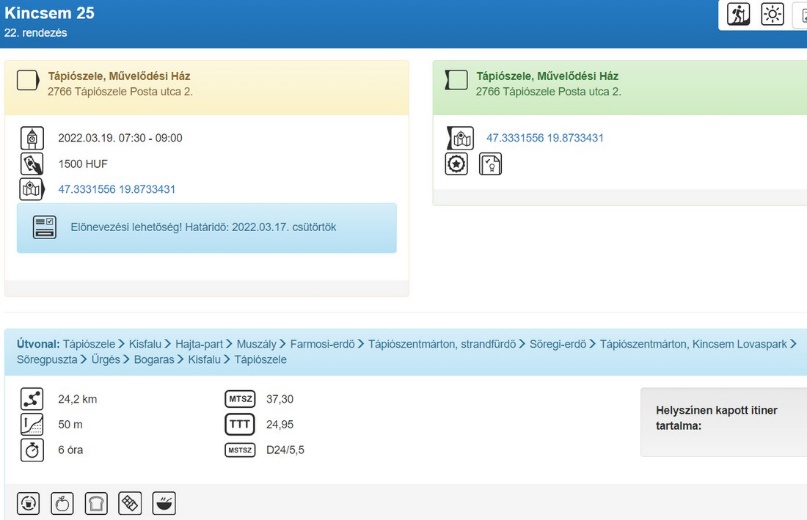 